       University of Central Oklahoma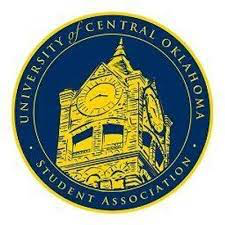    Student Association1st Meeting, Spring Session of the 26th LegislatureWill Rogers RoomFebruary 6th , 2023, 4:00 PMCall to Order(Begins the meeting, includes opening customs and procedures)Pledge of AllegianceRoll CallThe meeting was called to order by Chairman Howry at 4:09pmApproval of the Minutes(This approves the secretary’s record keeping of the last meeting)Last week's minutes were approved. Special Orders(Formalities or Proceedings not according to law or custom)Lauren Barry’s announcement about the first day for 59th legislator for Oklahoma. The current conversation about the HB 129 hearing and the discussion about the Oklahoma county jail. Urging everyone to stay involved and attentive to upcoming changes for Oklahoma legislator.Cole Stanley provided information about diversity equality and inclusion urging for funding and representation because of the impact it has on higher ed. Cole then introduced Cassi and how we can allocate the spending of this budget.Cassi murphy talked about the growing urge for mental health resources and spoke about the TAO. It provides 24/7 mental health resources including the struggles of being a college student and stepping into adult hood. TAO covers a wide variety of mental health struggles and provides means for them to have that assistance. It is available to every student at UCO and provides the resources. Items to be ConsideredCR22-202- Passed with role call voteNew Business(New legislation to be sent to committee)Student Concerns (Open forum for any student to address concerns to the UCO Student Congress)Senator Smith- Asked for clarification about the money and how it is represented throughout campus.Senator Boyd- Asked for a designated meeting place on buddy’s lawn and how the moneySenator Barry- Asked about the international transportation and how could the money benefit that department.Senator Patrick- Infront of the stellar building the sidewalk and Infront of liberal arts with hazardous spots.Senator Smith- Giving updates on the past legislation and how it is being brought up to the  audience. Announcements(General Announcements)Senator Osaji- International student close February 14th and takes place on the 17th. Glo ball in the nigh university center.Senator Wehrenburg- To come see “Much to do about nothing” this satuarday and students can get in free. Senator Booth- 1-3 mental health board and making plant for each other. Business department Wednesday 2-4Senator Gibson- Sign up for broncho buddies and for to come the study abroad trip meeting in tomorrow at 5pm. Vice Chairman Perez- The applicationclose the 19th and elections being March 21st Chairman Howry- That higher Ed day is coming up next Tuesday and that is Valentines day. That higher ed day sign up has been extended to this Wednesday.Adjournment (End of meeting, must be motioned and seconded)The meeting was adjourned at 4:58